Таблица 1-А — Title page of diary of therapeutical practiceТаблица 2-А — A sample of diary of therapeutical practice                                                                                                         Signatures: student                                                                                                                            doctorCheck quantity of the every day activities under the table:Patient curation –Registration of the medical history of admitted patients –Registration of the medical history of discharged patients –Registration of a death certificate –Making diaries –Transfusion of plasma and blood components –Emergency care:- presence –- implementation (specify activities, medications) –Write out the prescriptions.–Examination of patients in the emergency department –ECG recording (quantity) –Decding of X-rays. –Participation in bicycle ergometry –Participation in the decoding of Holter ECG monitoring –Participation in the ultrasound examination of the heart –Participation in the ultrasound of the abdominal cavity –Participation in thyroid ultrasound –Participation in the ultrasound of the vessels of the lower extremities –Participation in spirography –Participation in computer tomography –Participation in the endoscopic examination –Analysis of the result of a general blood test –Analysis of the result of a biochemical blood test –Analysis of the result of urine analysis (quantity) –Analysis of the result of analysis of feces, ascitic fluid, pleural effusion –Analysis of the results of ECG, ultrasound, angiography and other studies –Participation in conferences:- morning (planning meetings) –- clinical –- pathoanatomic –Participation in the appointment and conduct of physiotherapy procedures –Number of conversations with patients –                                                                                                          Signatures: student                                                                                                                            doctorТаблица 3-А — A report about educational and research workSignature of the teacher  	Таблица 4-А — A report on health educationТаблица 5-А — A report about therapeutical practice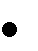 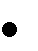 Reporting date(signature of student)(signature of the doctor)(signature of head of Department)Таблица 6-А — Characteristic of the student from Manager of medical practices in therapyTHE CHIEF DOCTOR(NAME, FAMILY NAME)  	 THE NAME OF THE HEALTH INSTITUTION(PLACE TO STAMP)MINISTRY OF HEALTH OF THE REPUBLIC OF BELARUSEducational Institution«Gomel state medical University»Department of Internal Diseases №1 with Endocrinology and Hematology Courses THE DIARY OF THERAPEUTICAL PRACTICEFaculty	course _	group 	(Name and Family Name)Place of internship  	(name of healthcare institution)the number of beds 	City	district		 Region				 The period of internship from		till  	Checked by 	(employee of the Department responsible for practice of students)Gomel, yearTimeJob titleDescription of workDateDateDate8:00–8:15The beginning of the work,morning meeting (conference)The content or topic8:15–8:45To discharge the patientContains the passport data, dates of treatment, the outcome of the disease, data of laboratory and instrumental me- thods of research, the final clinical di- agnosis, treatment method, recommen-dations8:45–9:45Examination of patientsSupervision of at least 5 patients. Par- ticipate in the bypass of the head of De- partment.Examination of newly admitted patients. The emergency medical treatment if necessary.9:45–10:15Making the medical history ofthe newly admitted patientsThe passport data, medical history, pre-vious clinical diagnosis, treatment.10:15–11:15Participation in the work of the diagnostic rooms and officesVisit with patients of the Department of functional diagnostics, radiological, en- doscopic and other diagnostic depart-ments, to write name of patient, method of research and conclusion.11:15–11:45Making medical records anddiaries manufacturing practicesRequirements for the design of diaries (see the training manual on practice)11:45–12:10Sanitary - educational workSpecify the subject of the lecture12:10–13:00Filling in the diaries of the production practices of therapy, teaching, re-search and educative activitiesFilling in the diaries of the production practices of therapy, teaching, re-search and educative activities16:00–21:00Single duty in emergency dayName of patient, complaints, objective status, preliminary clinical diagnosis, emergency care, and further tactics of treatment.Date, time The content of the work QuantityREPORT ON THE EDUCATIONAL RESEARCH WORKTopic				 Time from	till			 Guide by  				 Where reported  				 Summary and conclusions  			REPORT ON THE EDUCATIONAL RESEARCH WORKTopic				 Time from	till			 Guide by  				 Where reported  				 Summary and conclusions  			Mark:  	Mark:  	A REPORT ON THERAPEUTICAL PRACTICETherapeutical practice passed on the basis of  	from	till  	A REPORT ON THERAPEUTICAL PRACTICETherapeutical practice passed on the basis of  	from	till  	A REPORT ON THERAPEUTICAL PRACTICETherapeutical practice passed on the basis of  	from	till  	A REPORT ON THERAPEUTICAL PRACTICETherapeutical practice passed on the basis of  	from	till  	№п/пJob titleMinimumCount1.Examination of the patients702.Clinical workexamination of patients for admissionfilling in the diaries of patientsmanagement and treatment of patientsdischarge of patientsurgent medical treatmentpresence;realization (description)registration of death certificatesdocuments registration of medical and social expertise307070301053.Practical skillsА. Descriptionmeasurement of blood pressureECG recordingtransfusion of plasma and blood componentsБ. Presence,X-ray investigationveloergometryHolter monitoringultrasound of the heartultrasound examination of abdominal cavity organs—ultrasound examination of the thyroid glandultrasound of vessels of lower extremities—spirometrycomputer tomographyendoscopic examination8020120555553335В. AnalysisGeneral analysis of bloodbiochemical analysis of bloodanalysis of urineanalysis of feces, ascitic fluid, pleural effusionanalysis of ECG, ultrasound results, angiography results and other investigations7070705/1/1404.P articipation in conferencesmorning (meetings)clinicalpathologoanatomic14115.P articipation in physiotherapy treatment of the patients156.The number of conversations with patients307.The implementation of educational-research work on a selected topic(specify the topic)1